別記第3号様式（第5条第2項）除害施設設置工事完了届年　　月　　日　　　　多古町長　　　　　様申請者　住所　　　　　　　　　　　氏名　　　　　　　　印　　　除害施設の設置の工事を完了したので、次のとおり届出します。使用者住所使用者氏名　　　　　　　　　　　　　　　　　（　　）　　　　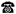 指定工事店住所指定工事店氏名　　　　　　　　　　　印　　　　　（　　）　　　　責任技術者氏名印　　　　　　設置場所設置区分新設　・　増設　・　改築完了年月日　　　年　　　月　　　日